IEEE P802.11
Wireless LANs	Abstract	This submission proposes resolutions for following 11 CIDs received for TGbe LB266: 13605 13345 13891 13606 13607 13608 13344 13611 12511 10605 11771Revisions:Rev 0: Initial version of the document.Rev 1: Minor updates based on offline feedback received via email. Also addresses additional CID 10605Rev 2: pluralized ‘fields and elements’ in the figure under the text for STA Profile fieldRev 3: Updated TGbe editor: The baseline for this document is 11be D2.0Interpretation of a Motion to AdoptA motion to approve this submission means that the editing instructions and any changed or added material are actioned in the TGbe Draft. This introduction is not part of the adopted material.Editing instructions formatted like this are intended to be copied into the TGbe Draft (i.e., they are instructions to the 802.11 editor on how to merge the text with the baseline documents).TGbe Editor: Editing instructions preceded by “TGbe Editor” are instructions to the TGbe editor to modify existing material in the TGbe draft. As a result of adopting the changes, the TGbe editor will execute the instructions rather than copy them to the TGbe Draft.35.3.2.2 Advertisement of complete or partial per-link informationTGbe editor: Please replace Figure 35-3 with the one shown below: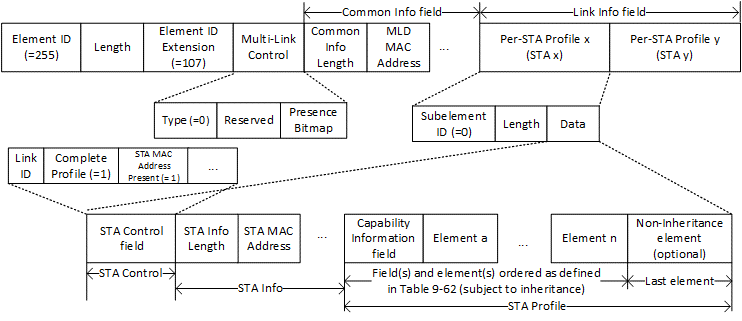 Figure 35-3—Example of Basic Multi-Link element in an Association Request frame[13605, 13606, 13607, 13608, 10605]TGbe editor: Please update the text following Figure 35-3 as shown below:In Figure 35-3 (Example of Basic Multi-Link element in an Association Request frame), a STA affiliated with a non-AP MLD transmits an Association Request frame which includes Basic Multi-Link element that carries the complete profile of two other STAs affiliated with its non-AP MLD (STA x and STA y). The figure expands the Per-STA profile for [13611]. The Type subfield of the Multi-Link Control field is set to 0 to indicate that the Multi-Link element is a Basic Multi-Link element. The Common Info field carries information that applies to the MLD level as described in 9.4.2.312.2 (Basic Multi-Link element). In this example, only the [13605]MLD MAC Address field shown. However, there can be other fields present in the  whose presence is signaled via the subfields [12511]the Multi-Link Control field. Each Per-STA Profile subelement in the Link Info field carries the complete profile, with inheritance applied, of a reported STA affiliated with the non-AP MLD. Each Per-STA Profile subelement carries the STA Control field followed by the STA Info field and the STA Profile field. In this example, only the [13608]STA MAC Address field shown. However, there can be other fields present in the STA whose presence is signaled via the subfields in the STA Control field. The STA Profile field carries variable number of fields and elements in the order defined in Table 9-62 (Association Request frame body) with inheritance applied (see 35.3.2.4 (Inheritance in a per-STA profile)).LB 266 Resolution for CIDs related to Figure 35-3LB 266 Resolution for CIDs related to Figure 35-3LB 266 Resolution for CIDs related to Figure 35-3LB 266 Resolution for CIDs related to Figure 35-3LB 266 Resolution for CIDs related to Figure 35-3Date: July 13, 2022Date: July 13, 2022Date: July 13, 2022Date: July 13, 2022Date: July 13, 2022Author(s):Author(s):Author(s):Author(s):Author(s):NameAffiliationAddressPhoneemailAbhishek PatilQualcomm Incappatil@qti.qualcomm.comGaurang NaikQualcomm IncGeorge CherianQualcomm IncAlfred AsterjadhiQualcomm IncDuncan HoQualcomm IncYanjun SunQualcomm IncAbdel KarimQualcomm IncCIDCommenterClausePg/LnCommentProposed ChangeResolution13605Rubayet Shafin35.3.2.2408.50Regarding Figure 35-3, the Common Info field doesn't start with MLD MAC Address anymore. It starts with Common Info Length. Please also update the figure description accordingly in P408L58.Please update the figure accordingly.RevisedAgree with the comment. Figure 35-3 was updated to show the Common Info Length field and the description text was updated accordingly.TGbe editor, please update Figure 35-3 as shown in doc 11-22/1125r2 tagged 1360513345Liwen Chu35.3.2.2408.26Common Info field format is not right. Update it per subclause 9As in commentRevisedFigure 35-3 was updated as a resolution to CID 13605 to align with format described in clause 9TGbe editor: please apply the same resolution as CID 1360513891Ming Gan35.3.2.2408.58Length field in the common info is missingadd the description for length fieldRevisedFigure 35-3 was updated as a resolution to CID 13605 and shows the Common Info Length field.TGbe editor: please apply the same resolution as CID 1360513606Rubayet Shafin35.3.2.2408.50In Figure 35-3, the reserved bits in the Multi-Link Control field needs to be reflected, at least by using some horizontal dots.As in commentAcceptedTGbe editor: for convenience, the proposed change is shown in doc 11-22/1125r2 tagged 1360613607Rubayet Shafin35.3.2.2408.50In Figure 35-3, the "MAC Address Present" subfield in the STA Control field should be replaced with " STA MAC Address Present" subfield.As in commentAcceptedTGbe editor: for convenience, the proposed change is shown in doc 11-22/1125r2 tagged 1360713608Rubayet Shafin35.3.2.2408.50Regarding Figure 35-3, STA Info field should start with STA Info Length subfield, not with STA MAC Address subfield.Please update the figure accordingly.RevisedAgree with the comment. Figure 35-3 was updated to show the STA Info Length field and the description text was updated accordingly.TGbe editor, please update Figure 35-3 as shown in doc 11-22/1125r2 tagged 1360813344Liwen Chu35.3.2.2408.38STA Info format is not right. Update it per subclause 9As in commentRevisedFigure 35-3 was updated as a resolution to CID 13608 to align with format described in clause 9TGbe editor: please apply the same resolution as CID 1360813611Rubayet Shafin35.3.2.2408.54It would be good to explicitly mention that the figure expands the Per-STA profile for STA-x.As in commentRevisedAgree with the comment. The description text was updated to clarify that the profile for STA x is expanded in the figure.TGbe editor, please make changes as shown in doc 11-22/1125r2 tagged 1361112511Jeongki Kim35.3.2.2408.59In Figure 35-3, unlike STA Info field, Presence Bitmap subfield of the Multi-Link Control field is used to indicate which fields is present in Common Info portion. Use the clear term there instead of the subfields.change "the subfields in the Multi-Link Control field." to "the Presence Bitmap subfield in the Multi-Link Control field."RevisedAgree with the comment. The description text was updated to clarify that the subfields within Presence Bitmap field indicate which fields are present in the Common Info field.TGbe editor, please make changes as shown in doc 11-22/1125r2 tagged 1361110605Abhishek Patil35.3.22408.38REVme recently discussed and agreed to update figures such that they do not refer to an illustrated element as a number value as it can be confuse with the element ID value for that element. The recommendation is to rename 'Element 1' to 'Element a'.Please replace 'Element 1' to 'Element a' in Figure 35-3AcceptedTGbe editor: for convenience, the proposed change is shown in doc 11-22/1125r2 tagged 1060511771Osama Aboulmagd35.3.2.2408.35In Figure 35-3 the box starting with Link ID box, where does this box belong in the main picture. Is it an extension of the first box?as in commentRejectedThe comment fails to identify the exact issue. The figure shows that the Link ID subfield is part of the STA Control field.